Formulario que deberá enviarse al Secretario Ejecutivo de El Colegio Franco-Mexicano en Ciencias Socialesel 20 de Diciembre 2013 (antes de la media noche).Documento a enviar en formato PDF con firmas escaneadas a la siguiente dirección: direccion@cemca.org.mxObjeto del Mensaje: Colegio Franco-Mexicano en Ciencias sociales Extensión América Central 2014(Introducir la información en los campos en gris, los cuales se ajustarán automáticamente a la cantidad de texto)* Los representantes son las personas que aseguran con el responsable del proyecto la ejecución de las actividades del invitado.Documentos obligatorios para anexar:• El calendario del o de los invitados (este calendario tiene que ser lo más preciso posible, con fechas y horarios y sobre todo tiene que precisar la dirección URL cuando es visio conferencia, para beneficio de todos).• El Curriculum Vitae del Portador del Proyecto (máximo 1 pagina).• El Curriculum Vitae del o de los Invitados (máxima 1 pagina)• Si a través del año existe la posibilidad de una inscripción en tesis de un estudiante de doctorado favor de precisar la escuela doctoral en Francia o el programa en el cual se van a inscribir en el Programa Nacional de Posgrados de Calidad (PNPC) en México. Especificar el título de la tesis y el nombre del estudiante.Fecha y lugar de envío:      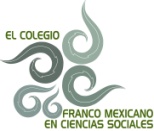 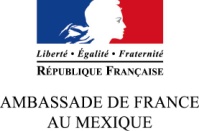 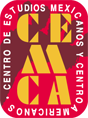 EL COLEGIO FRANCO-MEXICANO EN CIENCIAS SOCIALES EXTENSION AMERICA CENTRALFormulario para 2014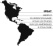 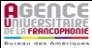 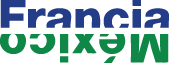 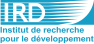 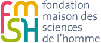 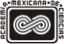 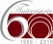 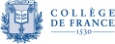 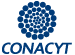 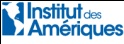 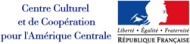 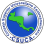 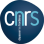 RESPONSABLE DEL PROYECTO MEXICANO, CENTROAMERICANO O FRANCESRESPONSABLE DEL PROYECTO MEXICANO, CENTROAMERICANO O FRANCESApellido:      Nombre:      Mail:      Teléfono:      Nombre del centro de investigación:      Nombre del centro de investigación:      Nombre del Instituto:      Nombre del Instituto:      Nombre del departamento de la Institución:      Nombre del departamento de la Institución:      Dirección:      Dirección:      Director:      Director:      Mail:      Teléfonos:      INSTITUCIONES IMPLICADASINSTITUCIONES IMPLICADASInstitución mexicana, francesa o centroamericana del invitado:      Institución mexicana, francesa o centroamericana del invitado:      Dirección:      Dirección:      Invitado ▼Invitado ▼Apellido:      Nombre:      Estatuto:      Estatuto:      Mail:     Mail:     Dirección posta profesional:     Dirección posta profesional:     Teléfono (Oficina):     Teléfono (Domicilio o celular):     Instituciones mexicanas, centroamericanas o francesas concernientes para la ejecución del proyectoInstituciones mexicanas, centroamericanas o francesas concernientes para la ejecución del proyectoInstitución N°1 (responsable del proyecto):      Institución N°1 (responsable del proyecto):      Dirección:      Dirección:      Representante de la institución* ▼Representante de la institución* ▼Apellido:      Nombre:      Mail:     Teléfono:     Institución N°2:      Institución N°2:      Dirección:      Dirección:      Representante de la institución* ▼Representante de la institución* ▼Apellido:      Nombre:      Mail:     Teléfono:     Institución N°3:      Institución N°3:      Dirección:      Dirección:      Representante de la institución* ▼Representante de la institución* ▼Apellido:      Nombre:      Mail:     Teléfono:     En caso de existir otras instituciones mexicanas, centroamericanas o francesas participantes, favor de añadirlas:      En caso de existir otras instituciones mexicanas, centroamericanas o francesas participantes, favor de añadirlas:      PROYECTOTítulo del proyecto:      Descriptivo resumido:      Objetivos:      Modalidades: Se pueden desarrollar varias modalidades (** Precisar SI o NO)Conferencia**:      Seminario de investigación**:      Curso**:      Cursillo**:      Impactos en términos de investigación:      Impactos en términos de formación:      Firma del Responsable del ProyectoFirma del responsable del Centro de Investigación(Institución o Departamento de la Institución)